 SPECIES DATA SHEETPhragmipedium andreetae P.J.Cribb & Pupulin 2006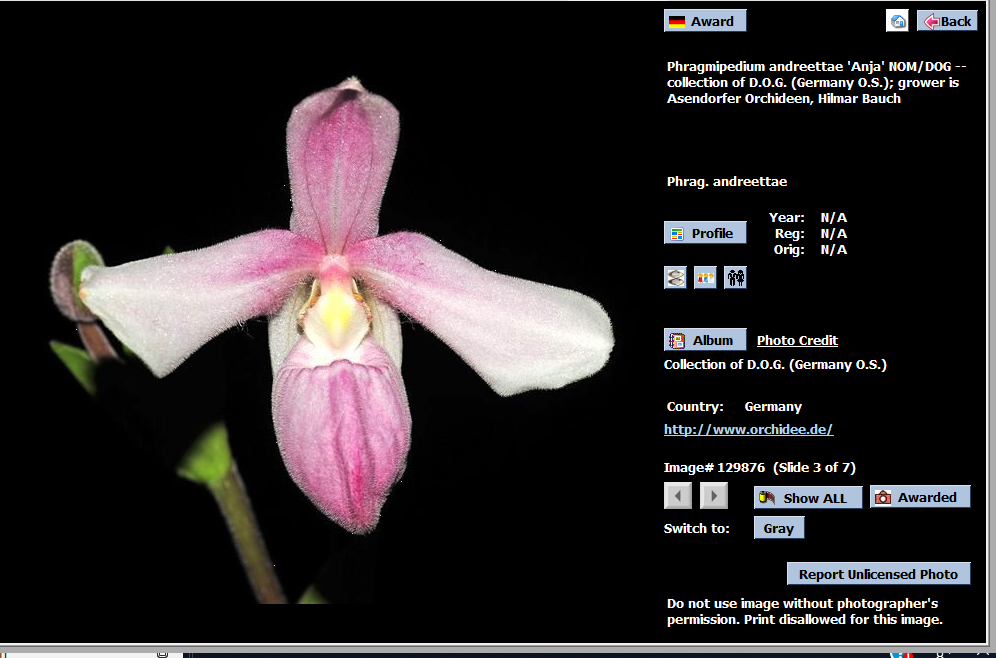 Pronounced Abbreviation:  Common Name Andreett’s PhragmipediumFlower Size 2" [5 cm] Distribution:ORIGIN/HABITAT: Northwestern Ecuador at elevations of 500 to 1000 meters.DESCRIPTION: Jay Pfahl describes this orchid species as "Small sized, hot to warm growing lithophyte with linear, acute, mid-green leaves that blooms in the fall on an erect to arching, unbranched or with a single branch, 5.2 to 6.4 inches [13 to 16 cm] long, finely white pubescent, successively single flowered inflorescence." FLOWER SIZE: 2 inches [5 cm]Synonyms:noneAOS Awards:Hybrids:  Total of 22 registered, to the 3rd generationOf 22 hybrids only four have progeny, only one has an award.Phrag. Petite Queillette (P. besseae x P. andreettae) 50% each, the first to have any offspring, registered in 2008, it has five progeny, only one has an offspring.P. Alejandro Teson (P. pearcei x P. andreettae) 50% each, is the only hybrid to be awarded, an HCC 77 pts., has no offspring.References: OrchidWiz Database X5.1Orchidspecies.comWikipediaBarbara McNamee					Page 1					2/9/201AMHCCFCCCCMCBMCHMTotal11